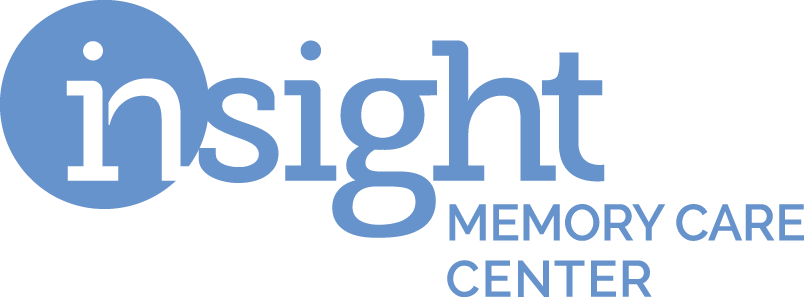 Purposeful Gifts for Your Loved One in Assisted Living and Memory Care CommunitiesBooks: 1. America: An Activity Book for Seniors with Dementia and Alzheimer's Patients and Other Memory Loss Conditions | Picture Book Hardcover – Large Print, https://www.amazon.com/America-Alzheimers-Dementia-Activity-Caregivers/dp/B004XM6BD6/ref=sr_1_3?keywords=books+for+dementia+america&qid=1637374651&sr=8-3 2. Picture Book of National Parks: A Picture Book for Dementia Patients (Calming Picture Gift Book for Alzheimer Patients and Senior Citizens Living with Dementia) Paperback https://www.amazon.com/s?k=For+Seniors+with+Dementia+%28A+Picture+Gift+Book+for+Dementia+%26+Alzheimer%27s+Patients%3B+Activity+Book+for+Seniors%29&i=stripbooks&ref=nb_sb_noss  3. Picture Book for Seniors with Dementia (Alzheimer's) (Picture & Activity Books For Seniors Series) https://www.amazon.com/s?k=Picture+Book+For+Seniors+With+Dementia+%28Alzheimer%27s%29+%28Picture+%26+Activity+Books+For+Seniors+Series%29&i=stripbooks&ref=nb_sb_noss  4. Chapter books BOOKS FOR SENIORS, THOSE WITH ALZHEIMER'S OR READING TROUBLES-\ https://www.amazon.com/Emma-Rose-Sparrow/e/B00N09DY10?ref=sr_ntt_srch_lnk_1&qid=1637425735&sr=1-1  Twiddle Sensory Toy: https://www.amazon.com/gp/product/B00BZZY3RU/ref=ppx_yo_dt_b_asin_title_o00_s00?ie=UTF8&psc=1  Chew Necklace: https://www.amazon.com/s?k=chew+necklace+for+adults&crid=2150YW2575E53&sprefix=chew+neckl%2Cbaby-products%2C175&ref=nb_sb_ss_ts-doa-p_4_10 Granny Jo Products Lightweight Wheelchair Blanket, Warm Fleece, with Pockets: https://www.amazon.com/gp/product/B07XVM3GT7/ref=ppx_yo_dt_b_asin_title_o00_s01?ie=UTF8&psc=1  Wind & Weather, One-Way Mirror Bird Feeder, Easy to Fill and Clean, Suction Cup Attachment, View Birds Closely: https://www.amazon.com/gp/product/B005V4BBNU/ref=ppx_yo_dt_b_asin_title_o00_s03?ie=UTF8&psc=1  Dementia Sensory Arm Pillow Fidget Wrist Cuff: https://www.amazon.com/gp/product/B09B1QJQJ3/ref=ppx_yo_dt_b_asin_title_o00_s05?ie=UTF8&psc=1  Flipper Simple TV Remote for The Elderly: https://www.amazon.com/gp/product/B002GR1YZ0/ref=ppx_yo_dt_b_asin_title_o01_s00?ie=UTF8&psc=1  Digital Alarm Clock with 16 Alarms, Remote Control, 4 Text Colors, Custom Alarms, Day Date Calendar Clock: https://www.amazon.com/gp/product/B098TPSX3P/ref=ppx_yo_dt_b_asin_title_o01_s01?ie=UTF8&psc=1  Wild Republic, Audubon State Bird Set, Virginia, Authentic Animal Sound, Stuffed Animal: https://www.amazon.com/gp/product/B0923BZ9HN/ref=ppx_yo_dt_b_asin_title_o06_s00?ie=UTF8&psc=1  TEKFUN Doodle Board, 8.5inch LCD Writing Tablet Colorful Drawing Pad: https://www.amazon.com/gp/product/B099WNP6P5/ref=ppx_yo_dt_b_asin_title_o09_s00?ie=UTF8&th=1  Jelly Fish Lamp: https://www.amazon.com/FBSPORT-Jellyfish-Aquarium-Changing-Christmas/dp/B09KR8BRT3/ref=sr_1_8?keywords=jellyfish+lamp&qid=1637435674&sr=8-8  Plumbers Puzzle: https://www.amazon.com/gp/product/B01NBKEABE/ref=ppx_yo_dt_b_asin_title_o04_s00?ie=UTF8&psc=1  SMPL One-Touch Music Player: https://www.amazon.com/gp/product/B07L9D5GBL/ref=ppx_yo_dt_b_asin_title_o00_s00?ie=UTF8&psc=1  JC Toys - Lots to Love Babies 14" All Vinyl Doll: https://www.amazon.com/gp/product/B07TT7LRR6/ref=ppx_yo_dt_b_asin_title_o03_s00?ie=UTF8&psc=1  Animated cats/ dogs: https://www.amazon.com/stores/Ageless+Innovation/page/5AE6ED35-3B16-4497-810E-D514435FCED8?ref_=ast_bln  Realistic Sleeping Plush Breathing Cat / Simulation Sleeping Dog: https://www.amazon.com/s?k=Realistic+Sleeping+Plush+Breathing+Cat+%2F+Simulation+Sleeping+Dog&ref=nb_sb_noss  Puzzles: https://www.amazon.com/s?k=active+mind+puzzles&ref=nb_sb_noss_2 https://www.ssww.com/search/index.php?q=foam+puzzleLarge Piece Puzzle for Seniors Bundle Kit: https://www.amazon.com/gp/product/B08V55C6ZK/ref=ppx_yo_dt_b_asin_title_o02_s01?ie=UTF8&psc=1Two textured throw: https://www.amazon.com/Longhui-bedding-Acrylic-Sherpa-Blanket/dp/B07Y7XZPT3/ref=sr_1_17?keywords=two+textured+throw&qid=1637436101&sr=8-17 https://www.amazon.com/PAVILIA-Chevron-Microfiber-Reversible-Textured/dp/B0747VVKTR/ref=sr_1_30?keywords=two+textured+throw&qid=1637436565&sr=8-30 Velcro games: https://www.amazon.com/Mattys-Toy-Stop-Football-Baseball/dp/B07YXDZX8P/ref=sr_1_2_sspa?crid=8GLEYZZHMOVJ&keywords=velcro+baseball+game&qid=1637436763&sprefix=velcro+baseball+%2Caps%2C238&sr=8-2-spons&psc=1&spLa=ZW5jcnlwdGVkUXVhbGlmaWVyPUExS1Y2WTg4QVlWSDdKJmVuY3J5cHRlZElkPUEwNTk2NDYwMVBSOTE4WUxWSzJLRSZlbmNyeXB0ZWRBZElkPUEwNjEwNDc2M0tFNVdEQUc0TjBVUSZ3aWRnZXROYW1lPXNwX2F0ZiZhY3Rpb249Y2xpY2tSZWRpcmVjdCZkb05vdExvZ0NsaWNrPXRydWU=Memory game: https://www.paperculture.com/eco/personalized-memory-game-p-10555.html?utm_source=ADW&utm_medium=PD&utm_campaign=60209-ADW-ho-PerfMax--Pros-2111--50P&utm_content=62161&gclid=CjwKCAiA1uKMBhAGEiwAxzvX9wo5cDt7T3obM1cene3prj1w4KEqvdT_YLrsJ2baA-JZtuaXl5LsvxoC-FkQAvD_BwE Fidget Board: https://www.amazon.com/GeriGuard-Solutions-Alzheimers-Dementia-Activity/dp/B07GW3TM4Y/ref=sr_1_5?keywords=dementia+fidget+board&qid=1637437232&sr=8-5  Activity Apron: https://www.amazon.com/Posey-7400-Activity-Apron/dp/B00Y7RUS9A/ref=asc_df_B00Y7RUS9A/?tag=hyprod-20&linkCode=df0&hvadid=222720245886&hvpos=&hvnetw=g&hvrand=1934749714511598757&hvpone=&hvptwo=&hvqmt=&hvdev=c&hvdvcmdl=&hvlocint=&hvlocphy=9008123&hvtargid=pla-369479252066&psc=1  Digital Frame: https://www.amazon.com/Skyzoo-Digital-Photo-Frame-Remotely/dp/B09H3ZMNHK/ref=pd_lpo_2?pd_rd_w=rgsIH&content-id=amzn1.sym.116f529c-aa4d-4763-b2b6-4d614ec7dc00&pf_rd_p=116f529c-aa4d-4763-b2b6-4d614ec7dc00&pf_rd_r=RJKMV4HRGWE180ERAFS6&pd_rd_wg=l8VQj&pd_rd_r=b78ef7b5-b90d-4ea4-b345-833d217dbc91&pd_rd_i=B09H3ZMNHK&psc=1Insight Memory Care CenterFairfax  3953 Pender Drive, Suite 100, Fairfax, VA 22030Sterling  45945 Center Oak Plaza, Suite 190, Sterling, VA 20166Online  InsightMCC.org